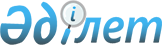 Тасқала ауданы бойынша 2022 жылға арналған мүгедектер үшін жұмыс орындарына квота белгілеу туралы
					
			Күшін жойған
			
			
		
					Батыс Қазақстан облысы Тасқала ауданы әкімдігінің 2021 жылғы 20 желтоқсандағы № 258 қаулысы. Күші жойылды - Батыс Қазақстан облысы Тасқала ауданы әкімдігінің 2022 жылғы 5 желтоқсандағы № 218 қаулысымен
      Ескерту. Күші жойылды - Батыс Қазақстан облысы Тасқала ауданы әкімдігінің 05.12.2022 № 218 қаулысымен (алғашқы ресми жарияланған күнінен бастап қолданысқа енгізіледі).
      Қазақстан Республикасының 2001 жылғы 23 қаңтардағы "Қазақстан Республикасындағы жергілікті мемлекеттік басқару және өзін-өзі басқару туралы" Заңына, 2005 жылғы 13 сәуірдегі "Қазақстан Республикасында мүгедектерді әлеуметтік қорғау туралы" Заңына, 2016 жылғы 6 сәуірдегі "Халықты жұмыспен қамту туралы" Заңына, Қазақстан Республикасы Денсаулық сақтау және әлеуметтік даму министрінің 2016 жылғы 13 маусымдағы № 498 "Мүгедектер үшін жұмыс орындарын квоталау қағидаларын бекіту туралы" бұйрығына (Қазақстан Республикасының Әділет министрлігінде 2016 жылғы 28 шілдеде № 14010 болып тіркелді) сәйкес, Тасқала аудан әкімдігі ҚАУЛЫ ЕТЕДІ:
      1. Осы қаулының қосымшасына сәйкес Тасқала ауданы бойынша 2022 жылға арналған тізімдік саны бар ауыр жұмыстарды, еңбек жағдайлары зиянды, қауіпті жұмыстардағы жұмыс орындарын есептемегенде, мүгедектерді жұмысқа орналастыру үшін жұмыс орындарына квота жұмыскерлердің екіден төрт пайызға дейінгі мөлшерінде белгіленсін.
      2. Тасқала ауданы әкімдігінің 2020 жылғы 15 желтоқсандағы №296 "Тасқала ауданы бойынша мүгедектер үшін жұмыс орындарына квота белгілеу туралы" (Нормативтік құқықтық актілерді мемлекеттік тіркеу тізілімінде №6556 тіркелген, 2020 жылғы 28 желтоқсанда Қазақстан Республикасы нормативтік кұқықтық актілерінің эталондық бақылау банкінде жарияланған) қаулысының күші жойылды деп танылсын.
      3. Тасқала ауданы әкімі аппаратының басшысы (Е.Турмагамбетов) осы қаулының Қазақстан Республикасы нормативтік кұқықтық актілерінің эталондық бақылау банкінде жариялануын қамтамасыз етсін.
      4. Осы қаулының орындалуын бақылау аудан әкімінің орынбасары Т.Шакировке жүктелсін.
      5. Осы қаулы алғашқы ресми жарияланған күнінен бастап қолданысқа енгізіледі. Тасқала ауданы бойынша 2022 жылға арналған мүгедектер үшін жұмыс орындарына квота
      Ескерту. Қосымша жаңа редакцияда – Батыс Қазақстан облысы Тасқала ауданы әкімдігінің 11.05.2022 № 56 қаулысымен (алғашқы ресми жарияланған күнінен бастап қолданысқа енгізіледі).
					© 2012. Қазақстан Республикасы Әділет министрлігінің «Қазақстан Республикасының Заңнама және құқықтық ақпарат институты» ШЖҚ РМК
				
      Аудан әкімі

Б.Айтмағамбетов
Тасқала ауданы әкімдігінің 
20___ жылғы "____"__________
№ ____ қаулысымен 
бекітілген
№
Ұйымның атауы
Жұмыс орындарының саны
Квота саны, %
Квота белгіленген жұмыс орындарының саны
1
Батыс Қазақстан облысының әкімдігі білім басқармасының "Тасқала колледжі" мемлекеттік коммуналдық қазыналық кәсіпорны
68
2
1
2
"Батыс Қазақстан облысы әкімдігі білім басқармасының Тасқала ауданы білім беру бөлімінің "Амангелді "мектеп-бөбекжай-балабақша" кешені" коммуналдық мемлекеттік мекемесі 
91
2
1
3
Тасқала ауданы әкімдігі мәдениет, тілдерді дамыту, дене шынықтыру және спорт бөлімінің "Тасқала аудандық мәдени-демалыс орталығы" мемлекеттік коммуналдық қазыналық кәсіпорны
119
2
2
4
"Тасқала ауылдық округі әкімінің аппараты" мемлекеттік мекемесі
22
2
1
Барлығы
5